Curriculum for Excellence Termly Overview  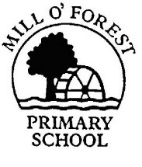 Term 2		Session 2017/18Class: P4MThis is an overview of your child’s learning over the course of term 2Curricular AreaExperience and OutcomeLearning ContextHome LinksLiteracy I can spell the most commonly-used words, using my knowledge of letter patterns and spelling rules and use resources to help me spell tricky or unfamiliar words. LIT 1-21aI can share my thoughts about structure, characters and/or setting, recognise the writer’s message and relate it to my own experiences, and comment on the effective choice of words and other features. ENG 1-19aBy considering the type of text I am creating, I can select ideas and relevant information, organise these in a logical sequence and use words which will be interesting and/or useful for others.Lit 1-26aHaving explored the elements which writers use in different genres, I can use what I learn to create my own stories, poems and plays with interesting structures, characters and/or settings.ENG 1-31aWe will continue to use a carousel system to practise our words using a range of 10 minute multi-sensory activities.  Mrs Sasaki will similarly work with a group of children who are revising previous phonemes.Reading - Focus on fluency, expression when reading aloud and comprehension. Developing reciprocal reading skills.‘The Magic of Christmas’ – the children will be creating a chapter book for a younger child to read.Each chapter will have a focus on a different feature of story writing.  For example, using our senses, using similes, using sentence openers to help the events of the story flow etc.Please discuss with your child their current sound and find opportunities to find it written out with the classroom. Spelling homework – please check and sign when completed. Independent reading with your child using their personal reader. Big Talk Homework this term will be focussed around our Christmas Writing. Please discuss your own Christmas traditions and think of WOW words.NumeracyI can use addition, subtraction, multiplication and division when solving problems, making best use of the mental strategies and written skills I have developed. MNU 1-03aI can identify, write and compare fractions. MNU 1-07aI can find the fraction of an amount using division MNU 1-07bI can draw pictures to partition and re-partition amounts to show fractions that are equivalent and record my answers using fraction notation. MNU 1-07cRecall multiplication facts quickly and accurately (pupils will work through the tables at their own speed.)	Understanding of common fractions (1/2, ¼, 1/3, 1/8 etc.)Writing fractions using the correct notation.Equivalence between fractions, for example, ½ is the same as 2/4.Practise new and old times tables as they are introduced in class. https://www.topmarks.co.uk/maths-games/hit-the-buttonHealth & WellbeingI am developing skills and techniques and improving my level of performance and fitness. HWB 1-22aPE – Scottish Country Dancing with Miss Miller.Encourage your child to be physically active.Other curricular areasBy safely observing and recording the sun and moon at various times, I can describe their patterns of movement and changes over time. I can relate these to the length of a day, a month and a year. SCN 1-06aLearning the phases of the moon and why we see a certain amount of the moon on a given night. Please try to observe the moon in the evening with your child and record the phase you see on their phases of the moon diary.